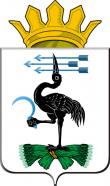 АДМИНИСТРАЦИЯ  БАЙКАЛОВСКОГО МУНИЦИПАЛЬНОГО  РАЙОНА  СВЕРДЛОВСКОЙ  ОБЛАСТИПОСТАНОВЛЕНИЕ от 12.01.2023г.		               №  6                                      с. БайкаловоО  районных физкультурно-оздоровительных и спортивно-массовых    мероприятиях  МКУ  «Комитет физической культуры и спорта  Байкаловского муниципального района» на 2023 год, об  участии спортсменов Байкаловского муниципального района в соревнованиях за пределами Байкаловского муниципального района Свердловской области в 2023 годуВ соответствии с Федеральным законом от 04.12.2007 № 329-ФЗ «О физической культуре и спорте в Российской Федерации», в целях рационального использования средств на проведение физкультурно-оздоровительных и спортивно-массовых мероприятий на территории Байкаловского муниципального района Свердловской области, Администрация Байкаловского муниципального района Свердловской областиПостановляет:1. Утвердить календарный план районных физкультурно-оздоровительных  и спортивно-массовых мероприятий МКУ «Комитет физической культуры и спорта  Байкаловского муниципального района» на 2023 год (Приложение №1).2. Утвердить Общие требования к разработке и составлению положений 
о проведении официальных районных физкультурно-оздоровительных и спортивно-массовых   мероприятий МКУ «Комитет физической культуры и спорта  Байкаловского муниципального района» на 2023 год (Приложение № 2).3. Утвердить Порядок финансирования районных физкультурно-оздоровительных и спортивно-массовых мероприятий в Байкаловском муниципальном районе на 2023 год (Приложение №3).4. Утвердить Нормы расходов средств местного бюджета при проведении районных физкультурно-оздоровительных и спортивно-массовых мероприятий МКУ «Комитет физической культуры  и  спорта Байкаловского муниципального района» и на участие спортсменов Байкаловского муниципального района Свердловской области в соревнованиях, проводимых за пределами Байкаловского муниципального района Свердловской области в 2023 году (Приложение №4).5. Контроль за исполнением данного Постановления возложить на заместителя Главы Администрации Байкаловского муниципального района по социальным вопросам  Емельянову О.А.6. Настоящее  Постановление разместить на официальном сайте Администрации Байкаловского муниципального района Свердловской области в сети Интернет www.mobmr.ru.Глава                                                                                                                 Байкаловского муниципального района                                     А.Г. Дорожкин Приложение №1 к                                                                                                        Постановлению Администрации  Байкаловского муниципального районаСвердловской областиот 12.01.2023г. № 6Календарный план районных физкультурно-оздоровительных  и спортивно-массовых мероприятий МКУ «Комитет физической культуры и спорта  Байкаловского муниципального района» на 2023 годПриложение №2 к                                                                                                        Постановлению Администрации  Байкаловского муниципального районаСвердловской областиот 12.01.2023г. № 6Общие требования к разработке и составлению положений 
о проведении официальных районных физкультурно-оздоровительных и спортивно-массовых   мероприятий МКУ «Комитет физической культуры и спорта  Байкаловского муниципального района» на 2023 год 1. Общие положенияВ целях обеспечения эффективного функционирования системы физического воспитания и развития видов спорта в Байкаловском муниципальном районе Свердловской области устанавливается следующий порядок подготовки и утверждения Положений о проведении официальных районных физкультурно-оздоровительных и спортивно-массовых мероприятий в 2023 году (далее – Положение).Цели и задачи организации и проведения физкультурно-оздоровительных и спортивно- массовых мероприятий должны соответствовать основным направлениям развития физической культуры и спорта в Байкаловском муниципальном районе Свердловской области на 2023 год.Официальные физкультурно-оздоровительные и спортивно-массовые соревнования, включенные в календарный план районных физкультурно-оздоровительных и спортивно-массовых мероприятий на 2023 год,  проводятся в соответствии с Правилами соревнований по виду спорта.Положение является основным документом, которым руководствуется судейская коллегия и участники соревнований. Положение МКУ «Комитет физической культуры и спорта Байкаловского муниципального  района» высылает  спортсменам, спортивным командам не позднее, чем за 2 недели  до начала соревнований.Положение о проведении мероприятия МКУ «Комитет физической культуры и  спорта Байкаловского муниципального  района» размещает на официальной странице своей группы в социальной сети «Вконтакте» не позднее, чем за 1 неделю до начала мероприятия.2. Структура Положения2.1. Положение включает в себя следующие разделы: I. Цели и задачи: Цели и задачи должны соответствовать основным направлениям развития видов спорта и отрасли физической культуры и спорта в целом. II. Сроки и место проведения соревнований: место проведения (наименование населенного пункта, конкретного места проведения соревнований);сроки проведения (дату, месяц, год), включая время начала проведения соревнований.III. Руководство проведением соревнований: Перечисляются организации, учреждения, которые отвечают за общее руководство проведения соревнований.Указывается организация, непосредственно отвечающая за организацию и проведение (оргкомитет, судейская коллегия, главный судья соревнований и т.д.), обслуживающая соревнования. IV. Требования к участвующим организациям, участникам соревнований и условия проведенияУчастники соревнований:- классификация соревнования (личные, командные, лично-командные и т.д.)- состав участников (возраст, группа и т.д.);- условия, определяющие допуск организаций, команд или спортсменов к соревнованиям;- численные составы команд (количество участников и представителей в команде). V. Программа соревнований: - дата начала (приезд)- дата и время заседания главной судейской коллегии (если требуется)Порядок жеребьевки (в определённых соревнованиях, например, в единоборствах)Указывается:- срок подачи заявок- дата и время жеребьевки (если требуется)- условия проведения (процедура) жеребьевки (если требуется).VI. Условия подведения итогов Указываются условия определения победителей, призеров и порядок их награждения в отдельных видах программы соревнований. В одной спортивной дисциплине, где нет возрастного ограничения,  на Чемпионате района максимально может быть разыграно два комплекта медалей – один среди женщин, один среди мужчин. В первенстве района, в одной спортивной дисциплине в каждой возрастной группе максимально может быть разыграно два комплекта медалей – один среди мальчиков, юношей или мужчин в своей возрастной группе и один среди девочек, девушек и женщин в своей возрастной группе.VII. НаграждениеДанный раздел содержит:- порядок и условия награждения победителей и призеров в личных видах программы;- порядок и условия награждения победителей и призеров в командных видах программы;- порядок и условия награждения победителей и призеров в общекомандном зачете.VIII.        Условия финансирования Данный раздел содержит сведения об источниках и условиях финансового обеспечения соревнования.IX.     Обеспечение безопасности участников и зрителейДанный раздел содержит: меры и условия, касающиеся обеспечения безопасности участников и зрителей при проведении соревнований.X.  Подача заявок на участие Данный раздел содержит:сроки и порядок подачи заявок на участие в соревновании;перечень документов, представляемых в мандатную комиссию соревнования;адрес и иные необходимые реквизиты организаторов соревнования для направления заявок (адрес электронной почты, телефон/факс и пр.).3. Технический регламент подготовки и оформления Положения      Положения печатаются на компьютере на стандартной бумаге белого цвета в книжном формате А4 черным шрифтом Times New Roman, размер 14. Таблицы выполняются шрифтом Arial, размер 12. 	При большом количестве информации таблицы могут быть выполнены в альбомном формате.  Междустрочный интервал – одинарный. 	Наименования разделов центрируются посередине листа и выделяются жирным шрифтом. Разделы отделяются друг от друга двумя междустрочными интервалами. 	На титульном листе в верхнем углу справа располагается слово "Утверждаю" с указанием директора МКУ«Комитет  физической культуры и  спорта Байкаловского муниципального района».Приложение №3 к                                                                                                        Постановлению Администрации  Байкаловского муниципального районаот 12.01.2023г. № 6Порядок  финансирования районных физкультурно-оздоровительных  и спортивно-массовых мероприятий в Байкаловском муниципальном районе на 2023 год1. Общие положения1.1. Для целей настоящего Порядка понятия «мероприятие, проводимое в целях обеспечения условий для развития на территории Байкаловского муниципального района Свердловской области физической культуры и массового спорта», «официальное физкультурно-оздоровительное мероприятие», «официальное спортивное мероприятие», «спортивно-массовое мероприятие» применяются в едином значении «физкультурное и спортивное мероприятие».1.2. Для целей настоящего Порядка понятия «спортсмен» и «физкультурник» применяются в едином значении.   1.3. Официальным физкультурно-оздоровительным и спортивно-массовым мероприятием признаются мероприятия, включенные в Календарный план районных физкультурно-оздоровительных и спортивно-массовых мероприятий МКУ «Комитет физической культуры  и   спорта Байкаловского муниципального района» на текущий год, утвержденный Постановлением Администрации Байкаловского муниципального района Свердловской области.	В соответствии с настоящим Порядком подлежат расходованию средства на материальное обеспечение только официальных физкультурно-оздоровительных и спортивно-массовых мероприятий МКУ «Комитет физической культуры  и   спорта Байкаловского муниципального района» (внесенные в официальный календарь). 1.4. К физкультурным и спортивным мероприятиям относятся физкультурные (в т.ч. физкультурно-оздоровительные), спортивные (в т.ч. спортивно-массовые) мероприятия, соревнования по видам спорта и другие мероприятия, проводимые на основании положений, правил и других регламентирующих документов.К физкультурно-оздоровительным мероприятиям относятся: спартакиады, сельские спортивные игры, физкультурно-спортивные фестивали, физкультурно-оздоровительные мероприятия среди различных групп населения, спартакиады трудящихся и допризывной молодёжи, мероприятия для лиц с ограниченными физическими  возможностями.К спортивно – массовым  мероприятиям относятся: официальные первенства, чемпионаты, кубки, турниры, соревнования физкультурно-спортивных объединений  и организаций, межмуниципальные, региональные и другие соревнования.Физкультурно - оздоровительные и спортивно - массовые мероприятия проводятся как на территории с. Байкалово, так на территории других сельских поселений Байкаловского муниципального района. Ежегодно  директором МКУ «Комитет физической культуры и спорта Байкаловского муниципального района»  издаётся  приказ « О разграничении  перечня  физкультурно-спортивных  мероприятий» на  текущий календарный год с обозначением   физкультурно-оздоровительных  мероприятий ( раздел 1101) и спортивно - массовых мероприятий ( раздел 1102).1.5. К нормам на материальное обеспечение участников физкультурных и спортивных мероприятий относятся: - расходы, связанные с оплатой работы (услуг) судей спортивных мероприятий;- обеспечение питанием спортсменов, тренеров и представителей команд; оплата питания  судей; расходы по награждению победителей, призеров, участников и другие виды расходов при проведении соревнований (аренда сооружений, подготовка трасс, площадок, транспортные, медицинские, канцелярские и т.д.), а также материального обеспечения участников физкультурных и спортивных мероприятий (спортивный инвентарь и спортивная форма).1.6. К участникам физкультурных и спортивных мероприятий относятся спортсмены, судьи, тренеры, представители команд, обслуживающий персонал (заведующий спортивным объектом, инструктор – методист ФСО, водитель, рабочий по трассам, уборщица, мед. работник), а также другие специалисты, предусмотренные в правилах, положениях о соревнованиях и других регламентирующих документах.1.7. Направление участников на физкультурные и спортивные мероприятия осуществляется на основании положения о проведении соревнований проводящих организаций и приказа директора  МКУ «Комитет физической культуры и спорта Байкаловского муниципального района» о направлении спортсменов района для участия в выездных соревнованиях (зональные, окружные, областные, всероссийские и др.) 2. Порядок расходования средств при проведении физкультурных и спортивных мероприятий:2.1. При проведении физкультурных и спортивных мероприятий в установленном порядке утверждаются:- положение (регламент) о соревнованиях и  иные документы, регламентирующие порядок проведения физкультурных и спортивных мероприятий;- годовые сметы, включающие количественный состав судей физкультурных  и спортивных мероприятий, сроки проведения соревнований и нормы материального обеспечения.2.2. Покрытие расходов на физкультурные и спортивные мероприятия, проводимые за счет средств местного бюджета, производится в соответствии с нормами расходов на проведение спортивных мероприятий, утвержденных настоящим Порядком.2.3. Увеличение норм, установленных настоящим порядком, может производиться федерациями и другими проводящими организациями самостоятельно за счет спонсоров, заявочных взносов и других источников.2.4. Расходы по проживанию в гостиницах при поездках на выездные соревнования производятся по фактической стоимости, но не более стоимости одноместного номера 1 категории, действующей в населенном пункте, в котором проводится  мероприятие. 2.5. При участии в физкультурных и спортивных мероприятиях с выездом продолжительностью более одних суток, участникам этих мероприятий выплачиваются компенсации за питание на время нахождения в пути, когда они не обеспечиваются питанием.2.6. Расходы по аренде спортивных сооружений, транспортные, медицинские, канцелярские и другие расходы производятся по действующим тарифам.3. Порядок финансирования физкультурных и спортивных мероприятий:Порядок покрытия расходов на проведение физкультурных и спортивных мероприятий определяется в каждом конкретном случае по мере поступления средств из местного бюджета и устанавливается в  годовых сметах.Приложение №4 к                                                                                                        Постановлению Администрации  Байкаловского муниципального районаСвердловской областиот 12.01.2023г. № 6Нормы  расходов средств местного бюджета при проведении районных физкультурно-оздоровительных  и спортивно-массовых мероприятий МКУ «Комитет физической культуры  и   спорта Байкаловского муниципального района» и на участие спортсменов Байкаловского муниципального района Свердловской области в соревнованиях, проводимых за пределами Байкаловского муниципального района Свердловской области в 2023 годуI. Нормы расходов, связанные с оплатой работы спортивных судей областных соревнований клуба «Золотая шайба» (основание Постановление Федерации хоккея Свердловской области № 061 от 18.10.2022 г.  «О нормах и порядке возмещения расходов при направлении судей на игры Областного этапа Всероссийских соревнований юных хоккеистов, клуба «Золотая шайба» им. А. В. Тарасова, в сезоне 2022 - 2023 гг.)II. Денежная компенсация питания  спортивным судьям физкультурно-оздоровительных  и спортивно-массовых мероприятий:Примечание:1. Размеры оплаты питания предусмотрены за обслуживание одного дня соревнований, кроме  командных игровых видов спорта, где компенсационные выплаты, связанные с оплатой стоимости питания, проводятся за обслуживание одной игры (мини-футбол, футбол, футзал, хоккей с шайбой, волейбол, баскетбол, флорбол).2. На подготовительном или заключительном этапах окружных и областных соревнований оплата питания главному судье, главному судье-секретарю  увеличивается до 2-х дней.3. Количественный состав судейской коллегии (бригады) определяется  согласно утверждённым положениям соревнований по видам спорта.III. Денежная компенсация за    питание медицинскому персоналу и специалистам за обслуживание мероприятий.        * К техническому и обслуживающему персоналу относятся: комендант   соревнований, медик и другие работники по обслуживанию спортивных мероприятий.IV. Денежная компенсация за    питание участникам физкультурных и спортивных мероприятий (спортсменам, тренерам, представителям команд, специалистам и др.)Примечание:1. При отсутствии возможности обеспечения питания по безналичным расчетам участникам спортивных мероприятий разрешается выдавать денежные компенсации за питание в соответствии с утвержденными нормами.V. Обеспечение медикаментами, изделиями медицинского назначения для участников физкультурных мероприятий и спортивных мероприятий:VI. Награждение наградной атрибутикой, спортивным оборудованием и инвентарем, спортивной формой, денежными и памятными призами победителей, призеров спортивных мероприятий и физкультурного актива* Памятные призы команд-победителей и призеров соревнований вручаются  капитану или представителю команды спортсменов  под его роспись.* Награждение  особо отличившихся спортсменов спортивным инвентарем или спортивной формой на сумму выше установленной возможно только по распоряжению Администрации Байкаловского муниципального района Свердловской области.VII. НОРМЫ РАСХОДОВ СРЕДСТВна приобретение сувенирной продукции для участниковфизкультурных и спортивных мероприятий, включенных в КП на 2023 год.Нормы расходов средств при проведении тренировочных мероприятий( сборов) спортивных команд Байкаловского муниципального района Свердловской области№Спортивные мероприятияСпортивные мероприятияДата проведенияв 2023 годуМесто проведенияЯнварь Январь Январь Январь 1Районная открытая Рождественская лыжная гонкаРайонная открытая Рождественская лыжная гонка04.01Лыжная база «Шипишенка»2Открытый Рождественский турнир по волейболу среди мужских команд Открытый Рождественский турнир по волейболу среди мужских команд 05.01Спортзалд. Липовка3Открытый  районный рождественский  турнир по настольному теннисуОткрытый  районный рождественский  турнир по настольному теннису06.01Спортзалд. Липовка4Лично-командное Первенство Байкаловского района  по  зимнему полиатлону.Лично-командное Первенство Байкаловского района  по  зимнему полиатлону.С 10.01 по 14.01Спортзалы школ района, Лыжная база «Шипишенка»5IV открытый Кубок Байкаловского района по русским шашкам среди мужчин, женщин и детей (быстрые + молниеносные).IV открытый Кубок Байкаловского района по русским шашкам среди мужчин, женщин и детей (быстрые + молниеносные).14-15.01 Лыжная база, Байкаловская ДЮСШ6Зимний фестиваль Всероссийского физкультурно-спортивного комплекса «Готов к труду и обороне» (ГТО) среди всех категорий населения в 2023 годуЗимний фестиваль Всероссийского физкультурно-спортивного комплекса «Готов к труду и обороне» (ГТО) среди всех категорий населения в 2023 году21.01 Лыжная база«Шипишенка»7 Соревнования, посвященные   Международному «Дню снега» Соревнования, посвященные   Международному «Дню снега»28.01Лыжная база «Шипишенка»ФевральФевраль8Чемпионат Байкаловского района по волейболу среди мужских  команд.Чемпионат Байкаловского района по волейболу среди мужских  команд.04.02Спортзалд. Липовка 9Районная лыжная гонка в рамках XLI открытой Всероссийской массовой лыжной гонки « Лыжня России - 2023»Районная лыжная гонка в рамках XLI открытой Всероссийской массовой лыжной гонки « Лыжня России - 2023»11.02Спортзалы района10-12Районные соревнования по шашкам, дартсу и стрельбе, среди членов общества ВОИ, посвященные Дню Защитника ОтечестваРайонные соревнования по шашкам, дартсу и стрельбе, среди членов общества ВОИ, посвященные Дню Защитника Отечества16.02Лыжная база «Шипишенка»13Районная лыжная эстафета, посвященная Дню защитника ОтечестваРайонная лыжная эстафета, посвященная Дню защитника Отечества18.02Лыжная база «Шипишенка»14Открытый районный турнир по хоккею среди юношеских команд, посвященный Дню защитника ОтечестваОткрытый районный турнир по хоккею среди юношеских команд, посвященный Дню защитника Отечества23.02Стадион «Лидер»15Кубок Байкаловского района по шахматам.Кубок Байкаловского района по шахматам.25.02Лыжная база «Шипишенка»Байкаловская ДЮСШМартМартМартМарт16Районная лыжная гонка, посвященная Дню защитника Отечества и Международному женскому днюРайонная лыжная гонка, посвященная Дню защитника Отечества и Международному женскому дню04.03Лыжная база «Шипишенка17-19Районные соревнования по шашкам, дартсу и стрельбе среди членов общества ВОИ, посвященные Международному Женскому ДнюРайонные соревнования по шашкам, дартсу и стрельбе среди членов общества ВОИ, посвященные Международному Женскому Дню06.03Лыжная база «Шипишенка»20IV открытый командный турнир по  шашкам на кубок с. БайкаловоIV открытый командный турнир по  шашкам на кубок с. БайкаловоМарт - апрельЛыжная база«Шипишенка»21 Районная квалификационная лыжная гонка Районная квалификационная лыжная гонка11.03Лыжная база «Шипишенка»22Открытый районный турнир по хоккею с шайбой среди юношеских команд, посвященный закрытию сезонаОткрытый районный турнир по хоккею с шайбой среди юношеских команд, посвященный закрытию сезона18.03Стадион « Лидер»23Районная лыжная гонка, посвящённая закрытию  зимнего лыжного сезонаРайонная лыжная гонка, посвящённая закрытию  зимнего лыжного сезона25.03Лыжная база «Шипишенка»АпрельАпрель24Чемпионат Байкаловского района  по волейболу среди женских командЧемпионат Байкаловского района  по волейболу среди женских команд01.04Спортзалд. Липовка25-26Первенство Байкаловского района по волейболу среди учащихся Первенство Байкаловского района по волейболу среди учащихся 08,15.04Спортзал БСОШ, Спортзалд. Липовка27Командное первенство  Восточного управленческого округа по настольному теннису.Командное первенство  Восточного управленческого округа по настольному теннису.22.04Спортзалд. Липовка28Районные соревнования по русскому жимуРайонные соревнования по русскому жиму23.04Спортзалд. Липовка29Районный легкоатлетический кросс «Весна-2023»Районный легкоатлетический кросс «Весна-2023»29.04Лыжная база «Шипишенка»МайМайМайМай30Районная легкоатлетическая эстафета им. В.И. Юденко на призы газеты "Районная Жизнь", посвящённая 78- летию великой Победы в Великой Отечественной Войне 1941-1945гРайонная легкоатлетическая эстафета им. В.И. Юденко на призы газеты "Районная Жизнь", посвящённая 78- летию великой Победы в Великой Отечественной Войне 1941-1945г05.05По с.Байкалово31Районный турнир по волейболу, среди команд ветеранов, посвящённый Дню победыРайонный турнир по волейболу, среди команд ветеранов, посвящённый Дню победы06.05Спортзалд. Липовка32Первенство Байкаловского района по мини-футболу, открытие летнего сезонаПервенство Байкаловского района по мини-футболу, открытие летнего сезона13.05Стадион « Лидер»,33Районный фестиваль Всероссийского физкультурно-спортивного комплекса «Готов к труду и обороне» ( ГТО) I-V ступени.Районный фестиваль Всероссийского физкультурно-спортивного комплекса «Готов к труду и обороне» ( ГТО) I-V ступени.20.05Стадион « Лидер»34Муниципальный этап Всероссийских массовых соревнований по спортивному ориентированию«РОССИЙСКИЙ АЗИМУТ- 2023»Муниципальный этап Всероссийских массовых соревнований по спортивному ориентированию«РОССИЙСКИЙ АЗИМУТ- 2023»27.05По с. Байкалово35«Всероссийский велопарад»«Всероссийский велопарад»29.05По с.БайкаловоИюньИюньИюньИюнь36Велогонка-шоссе, посвящённая Дню РоссииВелогонка-шоссе, посвящённая Дню России10.06Байкалово-Комлево37-43«Районная спартакиада трудовых коллективов Байкаловского района»-дартс;-настольный теннис;-волейбол;-мини-футбол;- многоборье ГТО;- легкая атлетика;шашки«Районная спартакиада трудовых коллективов Байкаловского района»-дартс;-настольный теннис;-волейбол;-мини-футбол;- многоборье ГТО;- легкая атлетика;шашки17.06Стадион « Лидер», лыжная база «Шипишенка»44Чемпионат Байкаловского района по футболу 7х7, среди  мужских командЧемпионат Байкаловского района по футболу 7х7, среди  мужских команд05.06-19.06Спортплощадки района45-53Спортивные соревнования, посвящённые Дню  Байкалово:-Л\а пробег « Кольцо Байкалово» - Эстафета семей с детьми инвалидами-шахматы, шашки-мини-футбол, юношеские и мужские команды.-Волейбол. Мужские и женские команды.-Велогонка-шоссе.Спортивные соревнования, посвящённые Дню  Байкалово:-Л\а пробег « Кольцо Байкалово» - Эстафета семей с детьми инвалидами-шахматы, шашки-мини-футбол, юношеские и мужские команды.-Волейбол. Мужские и женские команды.-Велогонка-шоссе.24-25.06Стадион « ЛидерЛыжная база «Шипишенка» и др. спортивные объектыИюльИюльИюльИюльИюльИюль54Открытые Районные соревнования по рыболовному спортуОткрытые Районные соревнования по рыболовному спорту08.07Вязовский пруд55Открытый районный турнир по настольному теннису посвященный памяти Глухих В.Э.Открытый районный турнир по настольному теннису посвященный памяти Глухих В.Э.24.07Спортзалд. Липовка                               Август                               Август                               Август                               Август56 Кубок Байкаловского района по пляжному волейболу среди мужских и женских команд. Кубок Байкаловского района по пляжному волейболу среди мужских и женских команд.05.08Лыжная база "Шипишенка"57-62Спортивные мероприятия, посвящённые Дню физкультурника:-пляжный волейбол-легкоатлетический пробег- шашки- велогонка-мини-футбол-Веселые старты для детей ДОУСпортивные мероприятия, посвящённые Дню физкультурника:-пляжный волейбол-легкоатлетический пробег- шашки- велогонка-мини-футбол-Веселые старты для детей ДОУ12-13.08-Стадион « Лидер»-Лыжная база Спортзал БСОШ и др. спорт. объекты -Трасса Байкалово-Комлево, 63Турнир по мини-футболу для дворовых команд, посвященного Всероссийскому Дню дворового спорта.Турнир по мини-футболу для дворовых команд, посвященного Всероссийскому Дню дворового спорта.19.08Стадион «Лидер»64Первенство Байкаловского района по настольному теннисуПервенство Байкаловского района по настольному теннису26.08Спортзал ЛиповкаСентябрьСентябрьСентябрьСентябрь65Открытый районный кросс лыжникаОткрытый районный кросс лыжника02.09Лыжная база «Шипишенка»66-76Районные массовые соревнования по  футболу« Футбольная страна – 2023».05-09.0905-09.09Спортивные площадки школ, Стадион « Лидер»,старый стадион77-79Легкоатлетический кросс, проводящийся в рамках Всероссийского дня  бега « Кросс наций -2023».16.0916.09Лыжная база «Шипишенка»80Фестиваль «Всероссийский день ходьбы» в рамках международного движения «Спорт для всех».23.0923.09Лыжная база Шипишенка81Открытое первенство Байкаловского района по шашкам (классическая программа)30.0930.09Байкаловская ДЮСШ82Районный турнир по мини-футболу  среди юношеских и мужских команд, посвящённый закрытию летнего футбольного сезона.30.0930.09Стадион « Лидер»,старый стадионОктябрьОктябрьОктябрьОктябрь83Районные спортивные соревнования по многоборью07.1007.10Байкаловская ДЮСШ84Кубок Байкаловского района  по волейболу среди учащихся07,14.1007,14.10Спортзал БСОШ, Спортзалд. Липовка85Спортивные соревнования по многоборью среди дошкольников14.1014.10Байкаловская ДЮСШ86Открытый Кубок Байкаловского района по волейболу среди женских команд21.1021.10Спортзалд. Липовка87Личное первенство Восточного управленческого округа по настольному теннису 28.1028.10Спортзалд. ЛиповкаНоябрьНоябрьНоябрьНоябрь88Районные соревнования по общей физической подготовке. 11.1111.11Спортзал БСОШ,89Всероссийские спортивные соревнования школьников «Президентские состязания» (муниципальный этап).18.1118.11Байкаловская ДЮСШ90Кубок Байкаловского района по волейболу среди мужских команд25.1125.11Спортзалд. ЛиповкаДекабрьДекабрьДекабрьДекабрь91Районная лыжная  гонка, посвящённая открытию зимнего лыжного сезона02.1202.12Лыжная база «Шипишенка»92Районные соревнования  "Веселые старты", проводящиеся в Декаду Милосердия.09.1209.12Спортзал БСОШ,93Районный лично-командный чемпионатпо стрельбе ПВ.16.1216.12Спортзал БСОШ,94Соревнования по Армлифтингу16.1216.12Байкаловская ДЮСШ95Новогодняя  районная лыжная гонка памяти учителя физической культуры  Ю.И. Зверовщикова23.1223.12Лыжная база «Шипишенка»Размер оплаты за одну игруНаименование судейских должностейНаименование судейских должностейруб.руб.Главный судья (линейные судьи) в поле750 (за одну игру) 750 (за одну игру) Секретарь-информатор450 (за одну игру)450 (за одну игру)Судья чистого времени350 (за одну игру)350 (за одну игру)Наименование судейских должностейРазмер денежной компенсации за 1 деньНаименование судейских должностейруб.Главный судья250Главный судья-секретарь250Судьи250Судьи в командных видах спорта за одну игру120Наименование должностиРазмер денежной компенсации за 1 деньВрач250  Медицинская сестра250  Комендант соревнований250  другой обслуживающий персонал250  Наименование спортивных мероприятийНорма расходов на одногочеловека в день (в рублях)Всероссийские физкультурные и спортивные мероприятия 400На уровне субъекта РФ, федерального округа, окружные, зональные физкультурные и спортивные мероприятия250Питание в пути  250Районные  физкультурно-оздоровительные  мероприятия продолжительностью  более 3 часовГорячее питание на сумму не более 250 рублейВсероссийские массовые физкультурно-оздоровительные   мероприятия «Лыжня России» и « Кросс наций»Горячий чай участникамНаименование расходовна один год ( в рублях)Медицинская аптечка  ( 2 шт.)до 12000Наименование памятных призовСтоимость памятных призов  (в рублях)Командные призы                         до 25000Личные призыдо 3000*Призы для  физкультурного активадо 2000Призы по итогам смотров- конкурсовдо 25000Сувенирная продукция             Стоимость в зависимости от         количества участников (в рублях) Физкультурные и спортивные                         мероприятия                      До 150 рублей№Наименование  Стоимость     1 чел./дня (в рублях)1Проживание и питание  при тренировочных сборах на базах отдыха До  30002Тренировочные сборы по видам спорта ( проживание и питание )До 3000